Иллюстрации к уроку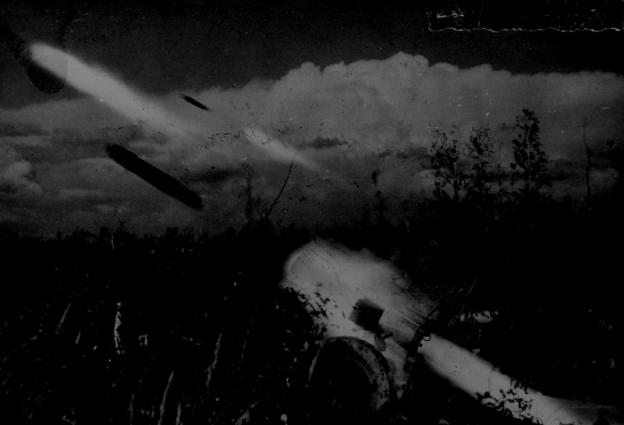 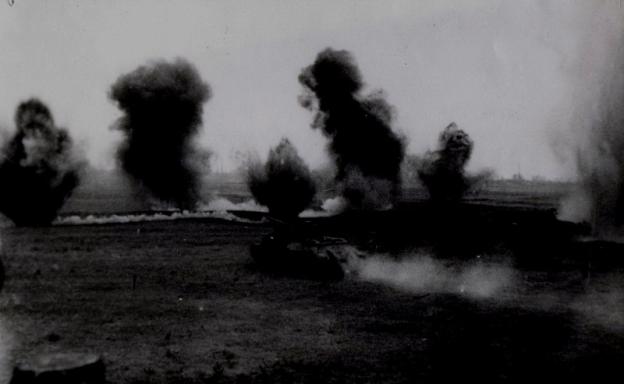 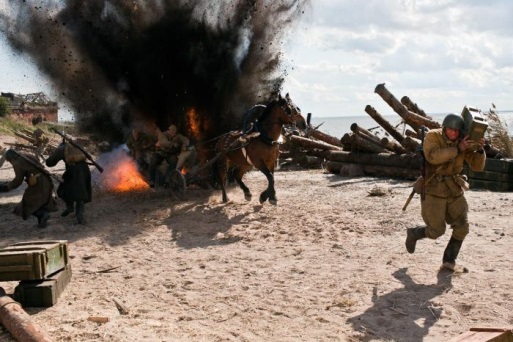 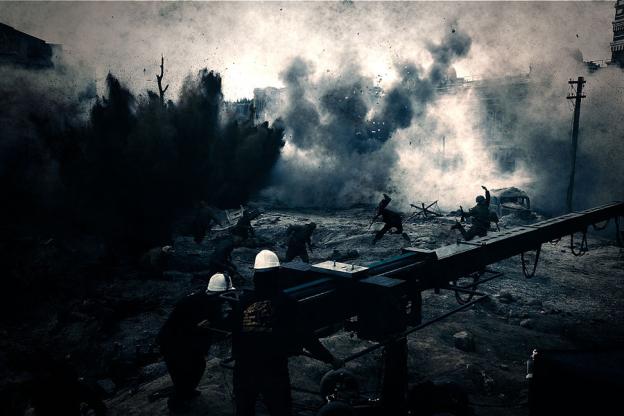 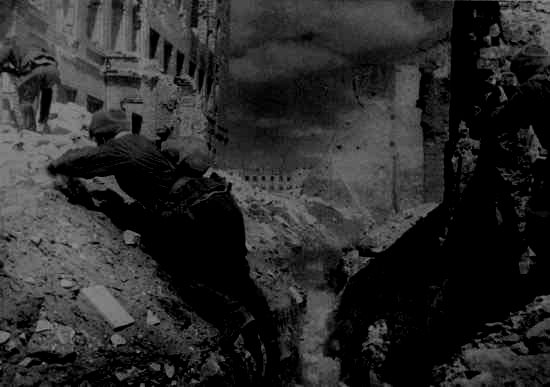 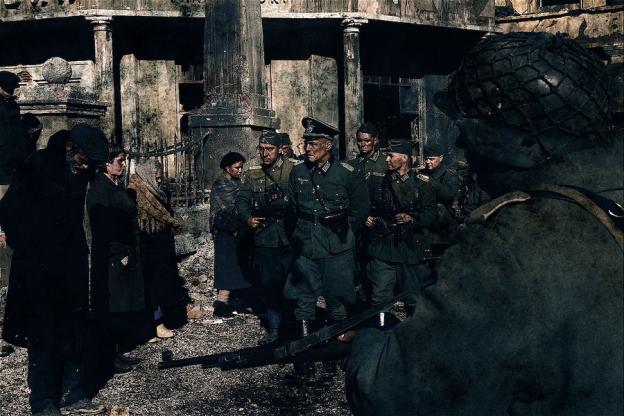 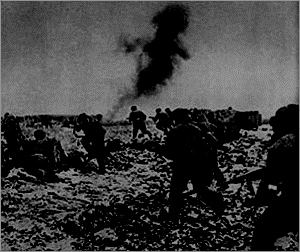 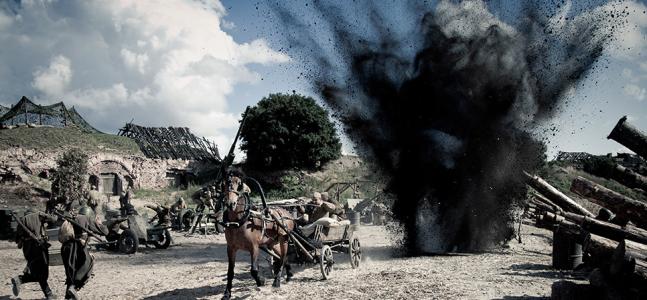 